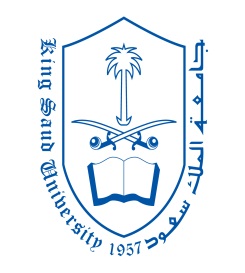 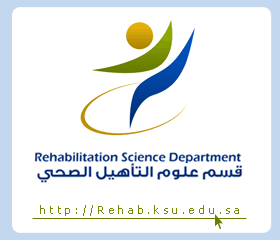 Articulation QuizRHS 373 15 April 2012Please record your answer in the scoring sheet.  A process that often accompanies Stopping: Fronting Stridency Deletion.Gliding.Vowelization. Choose  [suz], it's an example of:Deafrication.Backing.Africation.Palatalization. Palatal sound is replaced with a non-palatal sound:Palatalization.Fronting.Gliding.Depalatalization.(Suit) which processe(s) are likely to occur:Vowelization.Gliding + Backing.Backing + Labalization.Vowelization + Backing. /∫/ sound is:Velar Affricate.Lingua Alveolar Fricative.Palatal Affricate.Palatal Fricative.Nasals + Liquids + Glides Sonorants.Obstruents.Approximants.Stridents. Voiced, Labio-Dental, Fricative:/f//v////s/Example of Partial Reduplication:Water  [wawa]Candy  [kiki]Puppy  [papu]Baby  [bebi]A process of a vowel inserted between two consonant is:Stridency deletion.Epenthesis.Vowelization.None of the above.Spoon  [pun]Partial  cluster deletion.Cluster substitution.Total cluster deletion.Combination. " The mother reported that the patient showed some improvement" in which section you place it in a report:Subjective.Objective.Assessment.Plan.Strident Consonants means:Vowels + Consonants.Fricative consonants only.Lisping consonants.Noisy consonants. Road  [wod] Labialization. Vowelization.Gloding.All of the above.What are the possibilities for the following word; Plate:Initial Consonant Deletion only.Final consonant Deletion and Cluster Deletion only.Initial Consonant Deletion and  Final consonant Deletion.Cluster Deletion only. What are the possibilities for the following word; Park:Initial Consonant Deletion only.Final consonant Deletion and Cluster Deletion only.Initial Consonant Deletion and  Cluster Deletion only.Cluster Deletion only. 1abcd2abcd3abcd4abcd5abcd6abcd7abcd8abcd9abcd10abcd11abcd12abcd13abcd14abcd15abcd16abcd17abcd18abcd